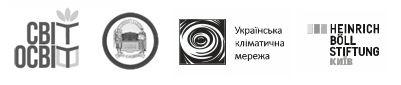 ПрограмаФоруму “Кліматична освіта 2018: Цінності та тренди”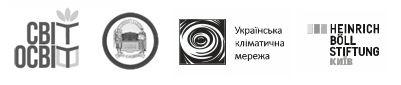 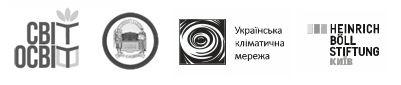 Локація 2: КНУ імені Тараса Шевченка, проспект акад. Глушкова, 22 день. Кліматична освіта на практиці23 -24 листопада 2018 року23 -24 листопада 2018 року23 -24 листопада 2018 року23 -24 листопада 2018 рокуЛокація 1: м.Київ, Ihub, вул. Хрещатик 1 0Локація 1: м.Київ, Ihub, вул. Хрещатик 1 0Локація 1: м.Київ, Ihub, вул. Хрещатик 1 0Локація 1: м.Київ, Ihub, вул. Хрещатик 1 0Локація 1: м.Київ, Ihub, вул. Хрещатик 1 023 листопада,1 день. Зелені1 день. Зелені1 день. Зелені1 день. Зеленіцінності.Передумови та перспективирозвиткуп’ятницякліматичної окліматичної окліматичної окліматичної освіти в Україні9:00 - 9:30Реєстрація уч асниківРеєстрація уч асниківРеєстрація уч асниківРеєстрація уч асниківРеєстрація уч асниківРеєстрація уч асників9:30 - 10:00Відкриття форуму: привітання організаторів та партнерів, презентаціяВідкриття форуму: привітання організаторів та партнерів, презентаціяВідкриття форуму: привітання організаторів та партнерів, презентаціяВідкриття форуму: привітання організаторів та партнерів, презентаціяВідкриття форуму: привітання організаторів та партнерів, презентаціяВідкриття форуму: привітання організаторів та партнерів, презентаціяпрограми Форумупрограми Форумупрограми Форумупрограми Форумупрограми Форумупрограми ФорумуОльга Лаврик, співзасновниця ГО “ Колегія екологічної освіти “Світ Освіт”Ольга Лаврик, співзасновниця ГО “ Колегія екологічної освіти “Світ Освіт”Ольга Лаврик, співзасновниця ГО “ Колегія екологічної освіти “Світ Освіт”Ольга Лаврик, співзасновниця ГО “ Колегія екологічної освіти “Світ Освіт”Ольга Лаврик, співзасновниця ГО “ Колегія екологічної освіти “Світ Освіт”Ольга Лаврик, співзасновниця ГО “ Колегія екологічної освіти “Світ Освіт”Сергій Сніжко, завідувач кафедри метеорології та кліматології, КНУ iменіСергій Сніжко, завідувач кафедри метеорології та кліматології, КНУ iменіСергій Сніжко, завідувач кафедри метеорології та кліматології, КНУ iменіСергій Сніжко, завідувач кафедри метеорології та кліматології, КНУ iменіСергій Сніжко, завідувач кафедри метеорології та кліматології, КНУ iменіСергій Сніжко, завідувач кафедри метеорології та кліматології, КНУ iменіТараса Шевчен каТараса Шевчен каТараса Шевчен каТараса Шевчен каТараса Шевчен каТараса Шевчен каСергій Сумлєнний, керівник Представництва Фонду ім ені Гайнріха Бьолля вСергій Сумлєнний, керівник Представництва Фонду ім ені Гайнріха Бьолля вСергій Сумлєнний, керівник Представництва Фонду ім ені Гайнріха Бьолля вСергій Сумлєнний, керівник Представництва Фонду ім ені Гайнріха Бьолля вСергій Сумлєнний, керівник Представництва Фонду ім ені Гайнріха Бьолля вСергій Сумлєнний, керівник Представництва Фонду ім ені Гайнріха Бьолля вУкраїніУкраїніУкраїніУкраїніУкраїніУкраїні10:00 -10:20Зміна клімату та її вплив на економіку, екологію та суспільствоЗміна клімату та її вплив на економіку, екологію та суспільствоЗміна клімату та її вплив на економіку, екологію та суспільствоЗміна клімату та її вплив на економіку, екологію та суспільствоЗміна клімату та її вплив на економіку, екологію та суспільствоЗміна клімату та її вплив на економіку, екологію та суспільствоОльга Шевченко, кандидат географічних наук, доцент кафедри метеорологіїОльга Шевченко, кандидат географічних наук, доцент кафедри метеорологіїОльга Шевченко, кандидат географічних наук, доцент кафедри метеорологіїОльга Шевченко, кандидат географічних наук, доцент кафедри метеорологіїОльга Шевченко, кандидат географічних наук, доцент кафедри метеорологіїОльга Шевченко, кандидат географічних наук, доцент кафедри метеорологіїта кліматології КНУ iмені Тараса Шевченката кліматології КНУ iмені Тараса Шевченката кліматології КНУ iмені Тараса Шевченката кліматології КНУ iмені Тараса Шевченката кліматології КНУ iмені Тараса Шевченката кліматології КНУ iмені Тараса Шевченка10:20 - 10:40Кліматична по літика УкраїниКліматична по літика УкраїниКліматична по літика УкраїниКліматична по літика УкраїниКліматична по літика УкраїниКліматична по літика УкраїниОлеся Шапова лова, спеціалістка Міністерства екології та природнихОлеся Шапова лова, спеціалістка Міністерства екології та природнихОлеся Шапова лова, спеціалістка Міністерства екології та природнихОлеся Шапова лова, спеціалістка Міністерства екології та природнихОлеся Шапова лова, спеціалістка Міністерства екології та природнихОлеся Шапова лова, спеціалістка Міністерства екології та природнихресурсів Україниресурсів Україниресурсів Україниресурсів Україниресурсів Україниресурсів України10:40-11:00Якісна клімат ична освіта - запорука успішної кар'єриЯкісна клімат ична освіта - запорука успішної кар'єриЯкісна клімат ична освіта - запорука успішної кар'єриЯкісна клімат ична освіта - запорука успішної кар'єриЯкісна клімат ична освіта - запорука успішної кар'єриЯкісна клімат ична освіта - запорука успішної кар'єриСергій Сніжко, доктор географічних наук, професор, Заслужений працівникСергій Сніжко, доктор географічних наук, професор, Заслужений працівникСергій Сніжко, доктор географічних наук, професор, Заслужений працівникСергій Сніжко, доктор географічних наук, професор, Заслужений працівникСергій Сніжко, доктор географічних наук, професор, Заслужений працівникСергій Сніжко, доктор географічних наук, професор, Заслужений працівникосвіти України, завідувач кафедри метеорології та клімат ології, КНУ iменіосвіти України, завідувач кафедри метеорології та клімат ології, КНУ iменіосвіти України, завідувач кафедри метеорології та клімат ології, КНУ iменіосвіти України, завідувач кафедри метеорології та клімат ології, КНУ iменіосвіти України, завідувач кафедри метеорології та клімат ології, КНУ iменіосвіти України, завідувач кафедри метеорології та клімат ології, КНУ iменіТараса Шевчен каТараса Шевчен каТараса Шевчен каТараса Шевчен каТараса Шевчен каТараса Шевчен ка11:00 - 11:30Кава-перерваКава-перерваКава-перерваКава-перерваКава-перерваКава-перерва11:30 - 13:00Дискусія “Зелені цінності та освітні тренди. Місце к ліматичної освіти уДискусія “Зелені цінності та освітні тренди. Місце к ліматичної освіти уДискусія “Зелені цінності та освітні тренди. Місце к ліматичної освіти уДискусія “Зелені цінності та освітні тренди. Місце к ліматичної освіти уДискусія “Зелені цінності та освітні тренди. Місце к ліматичної освіти уДискусія “Зелені цінності та освітні тренди. Місце к ліматичної освіти узагальному освітньому дискурсі”: Павло Хобзей, за ступник міністразагальному освітньому дискурсі”: Павло Хобзей, за ступник міністразагальному освітньому дискурсі”: Павло Хобзей, за ступник міністразагальному освітньому дискурсі”: Павло Хобзей, за ступник міністразагальному освітньому дискурсі”: Павло Хобзей, за ступник міністразагальному освітньому дискурсі”: Павло Хобзей, за ступник міністраосвіти та науки України; Микола Скиба, Експерт напрямку "Освіта"освіти та науки України; Микола Скиба, Експерт напрямку "Освіта"освіти та науки України; Микола Скиба, Експерт напрямку "Освіта"освіти та науки України; Микола Скиба, Експерт напрямку "Освіта"освіти та науки України; Микола Скиба, Експерт напрямку "Освіта"освіти та науки України; Микола Скиба, Експерт напрямку "Освіта"аналітичного це нтру "Українського інституту майбутнього"; Оксана Алієва,аналітичного це нтру "Українського інституту майбутнього"; Оксана Алієва,аналітичного це нтру "Українського інституту майбутнього"; Оксана Алієва,аналітичного це нтру "Українського інституту майбутнього"; Оксана Алієва,аналітичного це нтру "Українського інституту майбутнього"; Оксана Алієва,аналітичного це нтру "Українського інституту майбутнього"; Оксана Алієва,координаторка програми “Зміни клімату і енергетична п олітика” фонду іменікоординаторка програми “Зміни клімату і енергетична п олітика” фонду іменікоординаторка програми “Зміни клімату і енергетична п олітика” фонду іменікоординаторка програми “Зміни клімату і енергетична п олітика” фонду іменікоординаторка програми “Зміни клімату і енергетична п олітика” фонду іменікоординаторка програми “Зміни клімату і енергетична п олітика” фонду іменіГайнріха Бьоля; Ірина Баранова, експертка програми “Освіта для сталогоГайнріха Бьоля; Ірина Баранова, експертка програми “Освіта для сталогоГайнріха Бьоля; Ірина Баранова, експертка програми “Освіта для сталогоГайнріха Бьоля; Ірина Баранова, експертка програми “Освіта для сталогоГайнріха Бьоля; Ірина Баранова, експертка програми “Освіта для сталогоГайнріха Бьоля; Ірина Баранова, експертка програми “Освіта для сталогорозвитку”;розвитку”;(спікер уточнюється)(спікер уточнюється)(спікер уточнюється)13:00 - 14:00ОбідОбідОбідОбідОбідОбід14:00 - 15:15Панель “Досвід шкільних екологічних проектів”Панель “Досвід шкільних екологічних проектів”Панель “Досвід шкільних екологічних проектів”Панель “Досвід шкільних екологічних проектів”Панель “Досвід шкільних екологічних проектів”Олександр Жук, вчитель інформатики та агент змін За порізької спеціальноїОлександр Жук, вчитель інформатики та агент змін За порізької спеціальноїОлександр Жук, вчитель інформатики та агент змін За порізької спеціальноїОлександр Жук, вчитель інформатики та агент змін За порізької спеціальноїОлександр Жук, вчитель інформатики та агент змін За порізької спеціальноїзагальноосвітньої школи-інтернату "Джерело”, перемож ець премії Globalзагальноосвітньої школи-інтернату "Джерело”, перемож ець премії Globalзагальноосвітньої школи-інтернату "Джерело”, перемож ець премії Globalзагальноосвітньої школи-інтернату "Джерело”, перемож ець премії Globalзагальноосвітньої школи-інтернату "Джерело”, перемож ець премії GlobalTeacher Prize Uk raine 2018, Людмила Довгаль, вчитель ЧеркаськоїTeacher Prize Uk raine 2018, Людмила Довгаль, вчитель ЧеркаськоїTeacher Prize Uk raine 2018, Людмила Довгаль, вчитель ЧеркаськоїTeacher Prize Uk raine 2018, Людмила Довгаль, вчитель ЧеркаськоїTeacher Prize Uk raine 2018, Людмила Довгаль, вчитель Черкаськоїспеціалізованої школи І - ІІІ ст.№ 3, Ірина Матковська , заступникспеціалізованої школи І - ІІІ ст.№ 3, Ірина Матковська , заступникспеціалізованої школи І - ІІІ ст.№ 3, Ірина Матковська , заступникспеціалізованої школи І - ІІІ ст.№ 3, Ірина Матковська , заступникспеціалізованої школи І - ІІІ ст.№ 3, Ірина Матковська , заступникдиректора ЗОШ І-ІІІ ступенів №18 Вінницької міської ради, Оксана Турок,директора ЗОШ І-ІІІ ступенів №18 Вінницької міської ради, Оксана Турок,директора ЗОШ І-ІІІ ступенів №18 Вінницької міської ради, Оксана Турок,директора ЗОШ І-ІІІ ступенів №18 Вінницької міської ради, Оксана Турок,директора ЗОШ І-ІІІ ступенів №18 Вінницької міської ради, Оксана Турок,вчитель Рахівської ЗОШ І-ІІІ ст № 1вчитель Рахівської ЗОШ І-ІІІ ст № 1вчитель Рахівської ЗОШ І-ІІІ ст № 1вчитель Рахівської ЗОШ І-ІІІ ст № 1вчитель Рахівської ЗОШ І-ІІІ ст № 115:15 - 16:30Панель “Школ и, бізнес і ГО: екоосвіта, як привід д ля співпраці”Панель “Школ и, бізнес і ГО: екоосвіта, як привід д ля співпраці”Панель “Школ и, бізнес і ГО: екоосвіта, як привід д ля співпраці”Панель “Школ и, бізнес і ГО: екоосвіта, як привід д ля співпраці”Панель “Школ и, бізнес і ГО: екоосвіта, як привід д ля співпраці”Ольга Лаврик, голова ГО “Світ Освіт”, Кирило Томляк , керівник проектуОльга Лаврик, голова ГО “Світ Освіт”, Кирило Томляк , керівник проектуОльга Лаврик, голова ГО “Світ Освіт”, Кирило Томляк , керівник проектуОльга Лаврик, голова ГО “Світ Освіт”, Кирило Томляк , керівник проектуОльга Лаврик, голова ГО “Світ Освіт”, Кирило Томляк , керівник проекту“Кліматичні краплі”, Олена Вітрак, керівниця проекту “Школа енергії”,“Кліматичні краплі”, Олена Вітрак, керівниця проекту “Школа енергії”,“Кліматичні краплі”, Олена Вітрак, керівниця проекту “Школа енергії”,“Кліматичні краплі”, Олена Вітрак, керівниця проекту “Школа енергії”,“Кліматичні краплі”, Олена Вітрак, керівниця проекту “Школа енергії”,(спікер уточн(спікер уточнюється)проект Zero Waste School, Тетя на Карпюк,координатор з е коосвіти Всесвітнього Фонду природи ( WWF), Діма Жигінас,координатор з е коосвіти Всесвітнього Фонду природи ( WWF), Діма Жигінас,координатор з е коосвіти Всесвітнього Фонду природи ( WWF), Діма Жигінас,координатор з е коосвіти Всесвітнього Фонду природи ( WWF), Діма Жигінас,координатор з е коосвіти Всесвітнього Фонду природи ( WWF), Діма Жигінас,Асоціація Велосипедистів КиєваАсоціація Велосипедистів КиєваАсоціація Велосипедистів КиєваАсоціація Велосипедистів КиєваАсоціація Велосипедистів Києва16:30 - 17:00Кава-брейкКава-брейкКава-брейкКава-брейкКава-брейк17:00 - 17:45Напрацювання візії кліматичної освіти майбутньогоНапрацювання візії кліматичної освіти майбутньогоНапрацювання візії кліматичної освіти майбутньогоНапрацювання візії кліматичної освіти майбутньогоНапрацювання візії кліматичної освіти майбутньогоГрупова робота, обмін досвідомГрупова робота, обмін досвідомГрупова робота, обмін досвідомГрупова робота, обмін досвідомГрупова робота, обмін досвідом17:45 - 18:00Завершальне ко ло, підбиття підсумківЗавершальне ко ло, підбиття підсумківЗавершальне ко ло, підбиття підсумківЗавершальне ко ло, підбиття підсумківЗавершальне ко ло, підбиття підсумківчаслокація 1локація 1часЛокація229:30 - 10:00Реєстрація учасник івРеєстрація учасник івРеєстрація учасник ів10:00 - 11:30Тренінг “Викорис танняТренінг “Викорис танняТренінг “Викорис тання10:00 - 10:30Формув ання мотивації таФормув ання мотивації таФормув ання мотивації таінтернету речей вінтернету речей вінтернету речей внові методики викладаннянові методики викладаннянові методики викладаннякліматичній осві ті: досвідкліматичній осві ті: досвідкліматичній осві ті: досвідв кліматичній освіті дляв кліматичній освіті дляв кліматичній освіті дляпроекту ECOIMPA CT”проекту ECOIMPA CT”проекту ECOIMPA CT”поколін ня “Z”поколін ня “Z”поколін ня “Z”Олександр Загарія,Олександр Загарія,Олександр Загарія,Євген Степура, вчитель-Євген Степура, вчитель-Євген Степура, вчитель-співробітник Інформаційно-співробітник Інформаційно-співробітник Інформаційно-методист курсів ZNOUAметодист курсів ZNOUAметодист курсів ZNOUAобчислювального ц ентру КНУобчислювального ц ентру КНУобчислювального ц ентру КНУімені Тараса Шевч енка,імені Тараса Шевч енка,імені Тараса Шевч енка,Ольга Шевченко, кандидатОльга Шевченко, кандидатОльга Шевченко, кандидат10:30 - 11:00Я - ене ргоменеджерЯ - ене ргоменеджерЯ - ене ргоменеджергеографічних наук, доцентгеографічних наук, доцентгеографічних наук, доцентІрина Санковська,Ірина Санковська,Ірина Санковська,кафедри метеорології такафедри метеорології такафедри метеорології таметодист-викладач Інститутуметодист-викладач Інститутуметодист-викладач Інститутукліматології КНУ iмені Тарасакліматології КНУ iмені Тарасакліматології КНУ iмені Тарасапіслядип ломної педагогічноїпіслядип ломної педагогічноїпіслядип ломної педагогічноїШевченкаШевченкаШевченкаосвіти Київського університетуосвіти Київського університетуосвіти Київського університетуім. Бориса Грінченкаім. Бориса Грінченкаім. Бориса Грінченка11:00-11:30Учител ь в ландшафтіУчител ь в ландшафтіУчител ь в ландшафтіпрофесійних знаньпрофесійних знаньпрофесійних знаньНелла Mуніч, кандидатНелла Mуніч, кандидатНелла Mуніч, кандидатпедагогічних наук,педагогічних наук,педагогічних наук,викладач кафедри географіївикладач кафедри географіївикладач кафедри географіїУкраїни КНУ iмені ТарасаУкраїни КНУ iмені ТарасаУкраїни КНУ iмені ТарасаШевчен каШевчен каШевчен ка11:30-12:00кава-брейккава-брейккава-брейк11:30-12:00кава-бр ейккава-бр ейк11:30-12:0011:30-12:00кава-бр ейккава-бр ейк12:00 - 14:00Тренінг з гри «Зел енийТренінг з гри «Зел енийТренінг з гри «Зел ений12:00 - 14:00Презентація проектуПрезентація проектуПрезентація проектуменеджер» від ГОменеджер» від ГОменеджер» від ГО«OzonAction Education Pack«OzonAction Education Pack«OzonAction Education Pack«Український екологічний«Український екологічний«Український екологічнийSecondary School», Тренінг зSecondary School», Тренінг зSecondary School», Тренінг з«Український екологічний«Український екологічний«Український екологічнийгри «Мережа життя» відгри «Мережа життя» відгри «Мережа життя» відклуб «Зелена Хвиля»клуб «Зелена Хвиля»клуб «Зелена Хвиля»гри «Мережа життя» відгри «Мережа життя» відгри «Мережа життя» відклуб «Зелена Хвиля»клуб «Зелена Хвиля»клуб «Зелена Хвиля»партнерської мережі "Освіта впартнерської мережі "Освіта впартнерської мережі "Освіта впартнерської мережі "Освіта впартнерської мережі "Освіта впартнерської мережі "Освіта вінтересах сталого розвитку вінтересах сталого розвитку вінтересах сталого розвитку вУкраїніУкраїніУкраїні15:00-16:30Вільний часВільний часВільний час